Муниципальное бюджетное дошкольное образовательное учреждение детский сад «Радуга» с. КулундаКулундинского района Алтайского краяФизкультурно – познавательное развлечение                                           по правилам дорожного движения«Приключения бабки Канавки и деда Кювета»(для детей 5-7 лет)                                                                                         Разработчик: инструктор по физической культуре                                                                     Алтумбаева Марина Александровна.                                                                                         Участники: воспитатели                                                                                                          Ардашева К.Е., Тюрина О.В.Кулунда 2020Цель: пропаганда здорового образа жизни через двигательную активность и закрепление знаний по ПДД.Задачи:способствовать совершенствованию и закреплению знаний о правилах дорожного движения, поведения на улицах села, сигналах светофора;содействовать умению применять полученные знания в играх, эстафетах и в повседневной жизни;развивать нравственные и физические качества, творческую и двигательную активность.Действующие лица: инспектор, дед Кювет, бабка Канавка.Оборудование: оформление стены по ПДД; 4 ориентира; круги 3х цветов светофора; 2 детских руля; дорога из шнуров; макет пешеходного перехода; дорожные знаки на стойках -  6 шт.; карточки «дорожные знаки» - 12 шт.; по 4 кубика красного, желтого и зелёного цветов; 2 мяча; 2 обруча; жезл; аудиозапись.Ход развлеченияПод песню «Если с другом вышел в путь» ходьба по залу через «пешеходный переход» детей старшей и подготовительной групп, построение в шеренги по противоположным сторонам зала.Инспектор. Здравствуйте, ребята! Вы меня узнали? Правильно, я инспектор ПДД, слежу за порядком на дорогах, чтобы водители и пешеходы не нарушали правила дорожного движения и уважали друг друга.Ребята, когда я ехал к вам в детский сад, видел по пути много разных машин и дорожных знаков.                                                                                                        Под музыку «въезжают с рулём в руках» куда попало дед Кювет и бабка Канавка. Не соблюдая правил, проносятся мимо ребят, переставляя и сбивая дорожные знаки.Инспектор. Ну что здесь происходит!? Да, это же нарушители дед Кювет и бабка Канавка. А - ну, стойте!                                                                                    (Дед Кювет и бабка Канавка останавливаются).Дед Кювет. Всем приветик! Посмотрите, какие у нас машины! Правда,красивые? Садитесь скорее к нам, прокатим с ветерком!Инспектор. А с правилами дорожного движения вы знакомы? Ведь это азбука нашего села. А вы что натворили в нашем селе со знаками?Бабка Канавка. Подумаешь, какой учитель нашёлся, ну нашалили немного! Нам же так хорошо! Ребята, поехали, с нами!Инспектор. Ни в коем случае! Я не позволю ребятам кататься по селу, где всё шиворот-навыворот. Давайте наведём здесь сначала порядок, а потом и покатаемся. И вас научим соблюдать правила дорожного движения.Ребёнок. Делаем всем предостережение!Выучите срочно правила движения!Чтоб не волновались каждый день родители!Чтоб спокойны были за рулём водители!(Все идут к светофору, у которого все цвета перепутаны).Инспектор. Перейти через дорогуВам на улице всегдаИ подскажут, и помогут говорящие цвета!- Смотрите, на нашем светофоре все огни перепутаны.Давайте расставим их правильно сверху вниз! (Дети называют.) Ребята, подскажите, что означают цвета светофора?(Регулировщик показывает поочерёдно красный, жёлтый, зелёный кружок, а дети называют):Красный – стой!Жёлтый – жди!А зелёный – проходи!Инспектор. Сейчас мы проверим, насколько вы внимательны и знаете ли вы последовательно цвета светофора.                                  П/игра: «Светофорчики» (под музыку)(Выходят на игру 12 детей.  Каждый ребёнок берёт пластмассовый кубик из трёх цветов (красный, жёлтый, зелёный). Под музыку двигаются поскоками  в разных направлениях. По окончании музыки дети должны сгруппироваться по трое в разных частях зала, изображая правильную последовательность цветов светофора. Повторить игру 2 раза.                           Разминка на внимание «Светофор»Дети стоят около стульев. По сигналу инспектор показывает красный круг – дети садятся, жёлтый – встают, зелёный – маршируют.Дед Кювет.  Ой-ой-ой! А как нам узнать всё про дорожные знаки?Бабка Канавка: Мы не хотим, чтобы с нами случилась беда!Инспектор. Не огорчайтесь, мы с ребятами вам поможем. Послушайте нашупесенку, и вам всё будет ясно!                                                                                         Песня о ПДД (старшая и подготовительная группы).Дед Кювет. Спасибо, ребята! Я кажется всё понял, все запомнил!Инспектор. А где же у нас пешеходный переход? (деду и бабке). Вы знаете, как надо переходить дорогу?Дед Кювет и бабка Канавка. Знаем, знаем… Как хотим, и где хотим!!!Инспектор. (обращается к детям). Правильно они ответили?Дети (хором): нет!Инспектор. А как надо переходить дорогу?Ребёнок. Пешеход, пешеход!Помни ты про переход!Подземный, надземный,Похожий на зебру.Знай, что только переходОт машин тебя спасёт!Инспектор. А наш пешеходный переход не знают Дед Кювет и бабкаКанавка. Ребята, кто расскажет и покажет нашим гостям, как надо идти по переходу-зебре?                                                                                                    Ребёнок выходит, рассказывает и показывает, а бабка Канавка и дед Кювет повторяют.- Ещё один вопрос нарушителям: как следует себя вести, если ты вышел изавтобуса и тебе надо перейти на другую сторону улицы?Дед Кювет и бабка Канавка. Надо обойти автобус. А лучше пролезтьмежду колёсами.Инспектор. Да я вижу, вы совсем не знаете правил. (детям). Ребята, какнадо поступить?Дети. Надо подождать, пока автобус отъедет. Внимательно посмотреть посторонам, а затем переходить дорогу. Если рядом есть обозначенныйпешеходный переход, следует воспользоваться им.Инспектор. А теперь последний вопрос: можно играть на проезжейчасти или рядом с ней?Бабка Канавка: Смотря во что! В карты нельзя.Инспектор: А почему?Дед Кювет: Машины пронесутся, и карты все разлетятся. А вот в мячик и на скакалке прыгать можно. Ещё как!Играют в мяч на дороге.Инспектор. Какое безобразие! А вы ребята, как думаете, почему нельзя играть на дороге?Ответы детей.                                   Словесная игра: «Да или нет»Инспектор. Быстрая в городе очень езда. Правила знаешь движения?Дети. Да.Инспектор. В светофоре горит красный свет. Можно идти через улицу?Дети. Нет.Инспектор. Сел в автобус, не взяв билет.  Так поступать полагается?Дети. Нет.Инспектор. Пешком по улице идет пешеход?Дети. Да.Инспектор. У светофора 8 глаз?Дети. Нет.Инспектор. Играть, кататься на велосипеде можно там, где машины едут?Дети. Нет.Инспектор. Ну а сейчас я предлагаю ребятам немного поиграть и посоревноваться.                                   Эстафета: «Осторожно, дети!»Участники двух команд (по 8 человек) по одному с мячом бегут до плоскостного круга «дороги», встают в него и подбрасывают мяч. Поймав мяч, бегом возвращаются обратно, передавая эстафету следующим игрокам.                                      П/ игра: «Назови знак»Дети встают со стульев и под музыку передают жезл друг другу поочерёдно. Когда музыка останавливается, тот, у кого он оказался в руках, называет дорожный знак, который ему показывает инспектор.                                      Игра – эстафета «Автобус»По команде первые игроки – водители в командах с рулями в руках быстрым шагом обходят ориентир и поочерёдно забирают «пассажиров с остановки», держа друг друга за плечи. Выигрывает команда первой из 6 – 8 человек, прибывшая на конечную остановку.Инспектор. А сейчас игра на внимание. Я буду задавать вопросы, а вымне отвечать. Если согласны со мной, то дружно говорите: «Это я, это я, этовсе мои друзья!» Ну, а если не согласны, то молчите. Договорились? Тогдаслушайте.Игра на внимание- Кто из вас идёт вперёдТолько там, где переход?- Кто летит вперёд так скоро,Что не видит светофора?- Знает кто, что красный цвет –Это значит – хода нет?Молодцы ребята, дружно отвечали и правильно!Инспектор. Вот, ребята, вы и навели порядок в нашем городе. А вы, дед Кювет и бабка Канавка, поняли, для чего нужно соблюдать правила дорожного движения и необходимо знать дорожные знаки?Дед Кювет и бабка Канавка. Да, теперь поняли. Мы думали это так…картинки всякие! Мы больше не будем хулиганить и будем внимательными на дорогах! Простите нас, правила дорожного движения мы обязательно выучим!Флэш-моб «Дружба»Инспектор: Правила дорожныеВсем нужно твёрдо знать.Будем их, ребята,Почаще повторять.Слово приглашённому инспектору ГИБДД.Подведение итогов праздника и вручение дипломов.Смотреть приложение.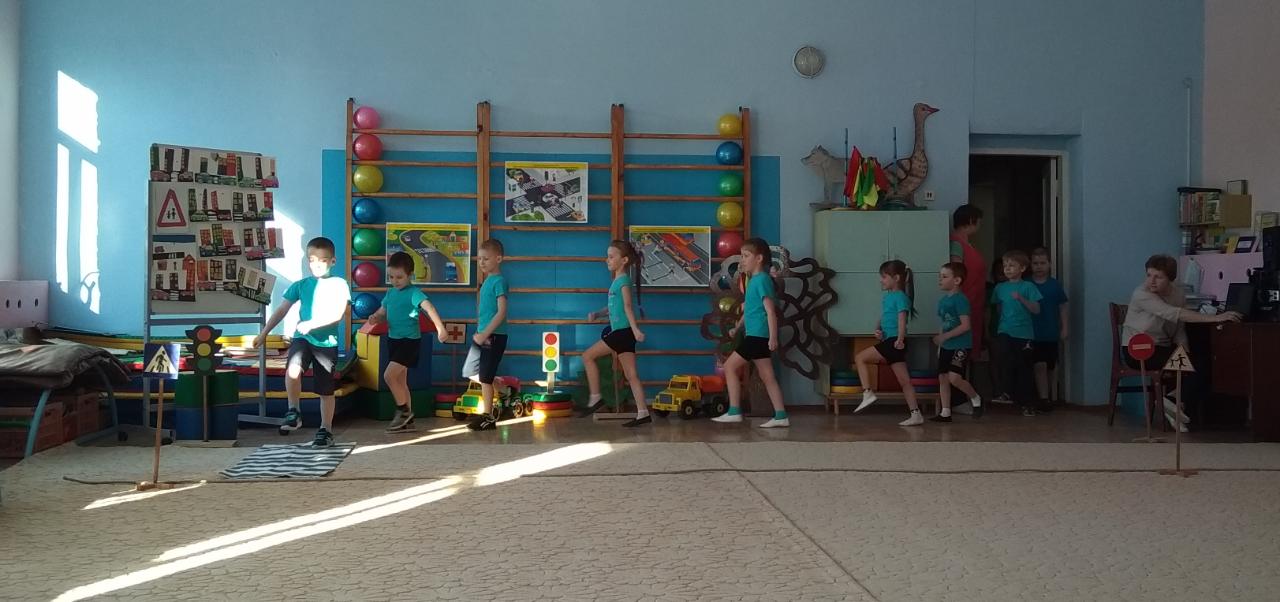 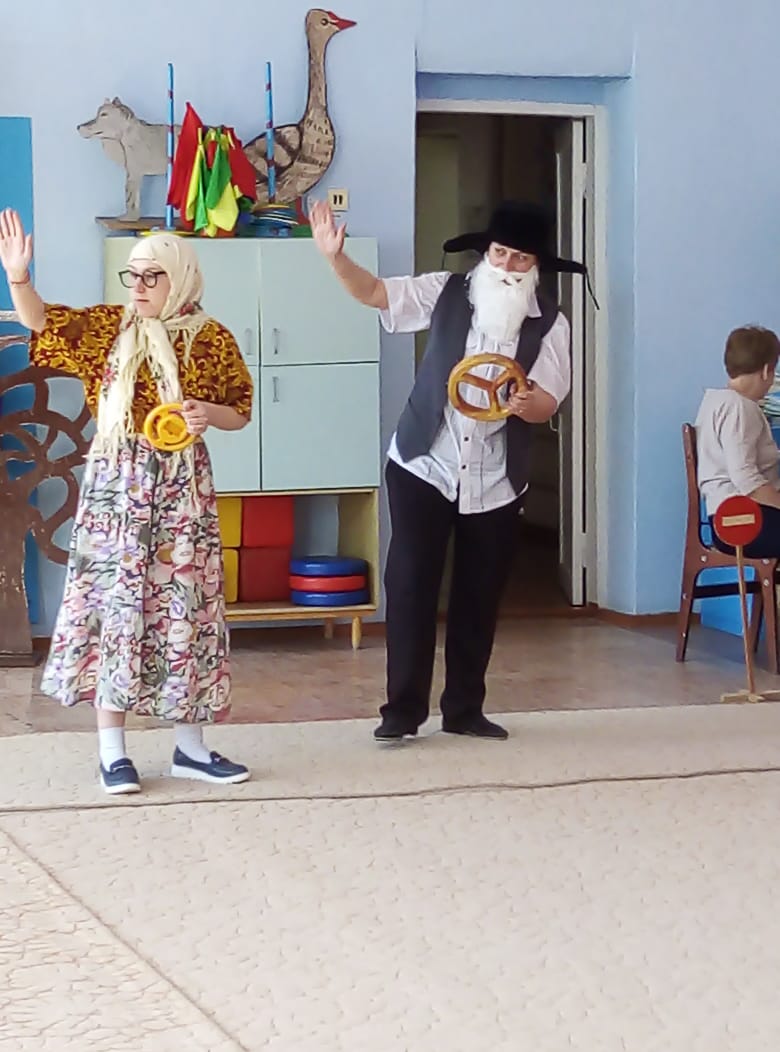 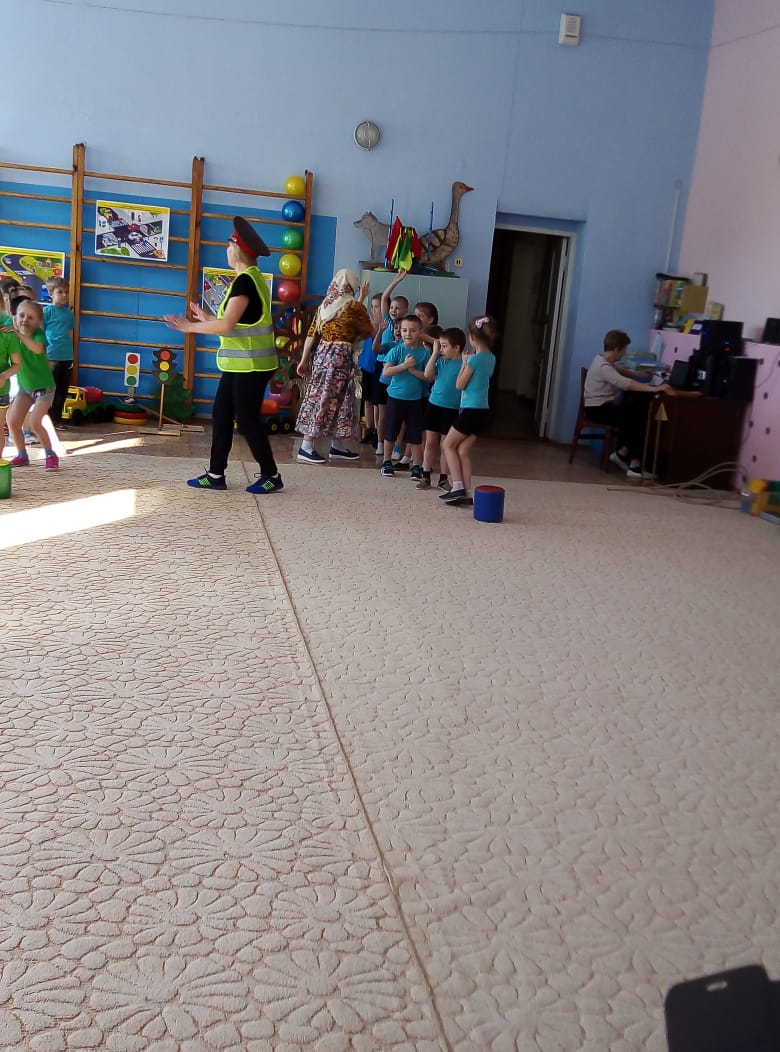 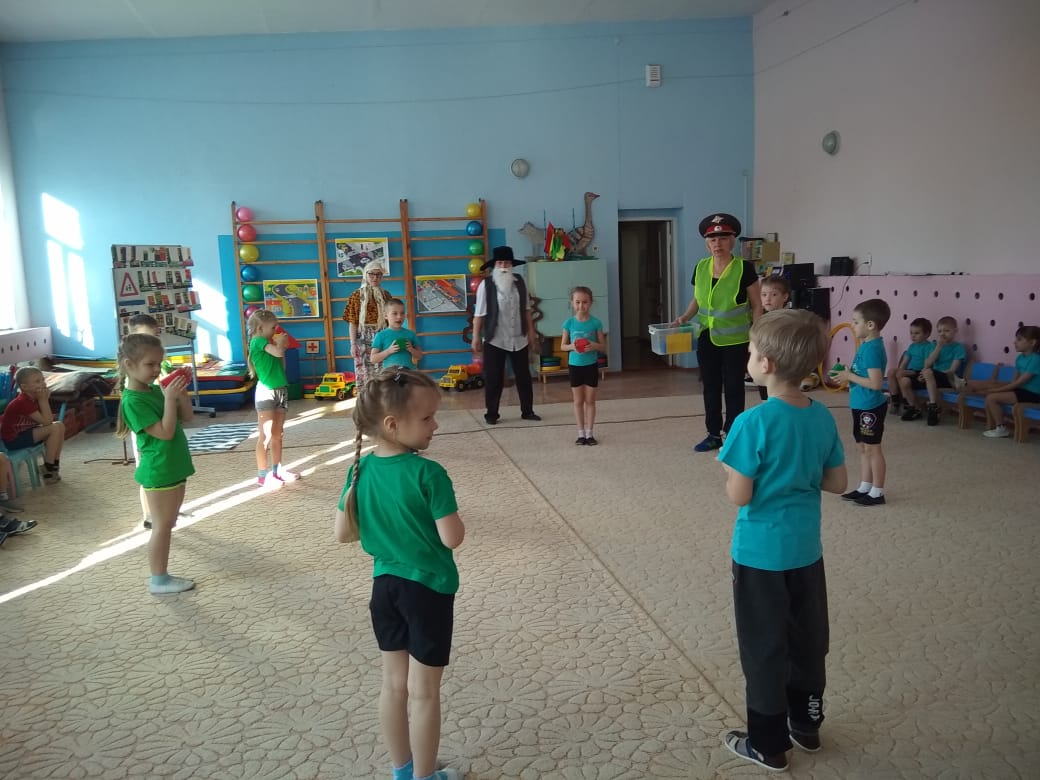 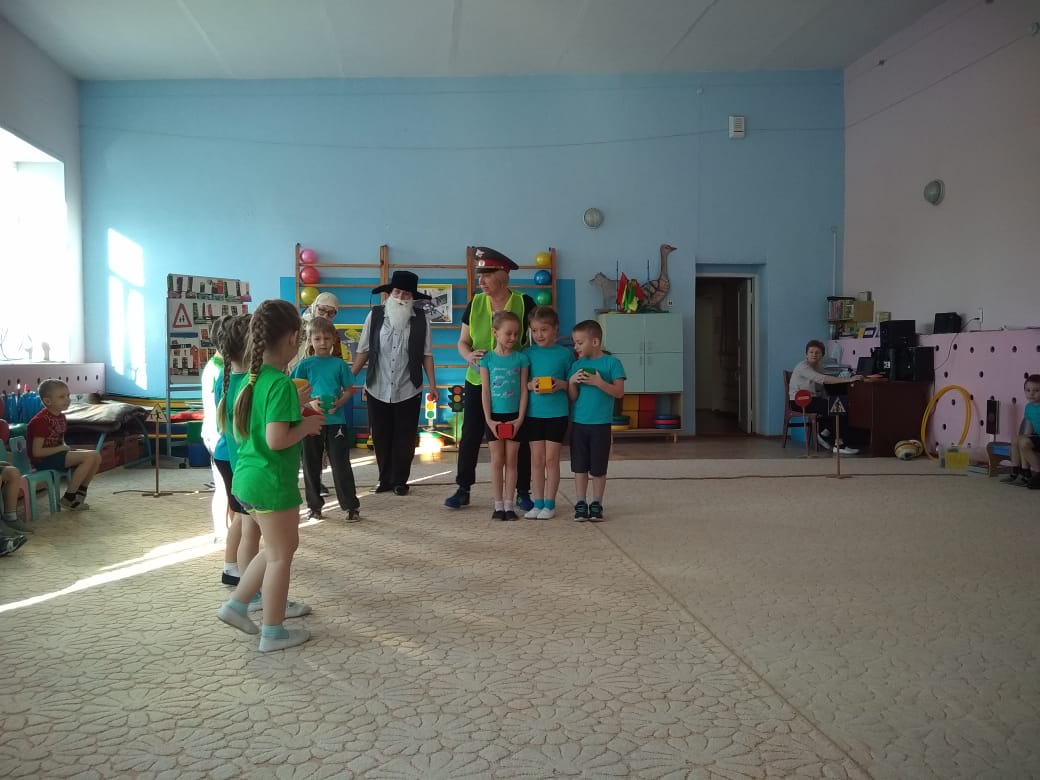 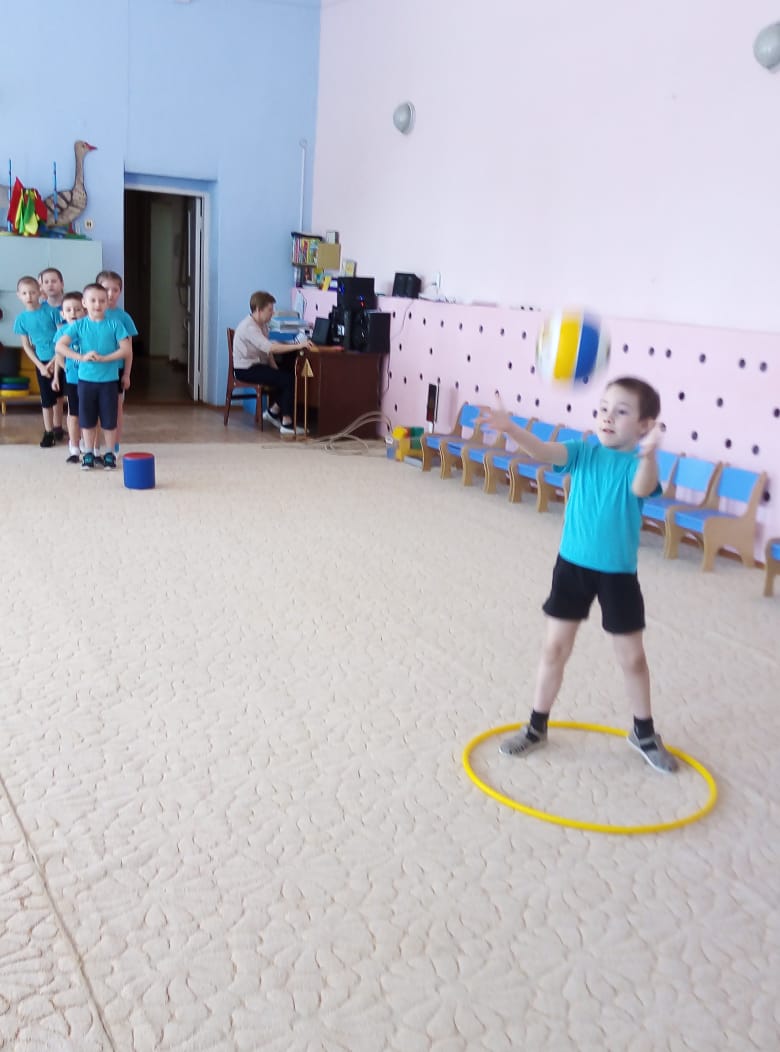 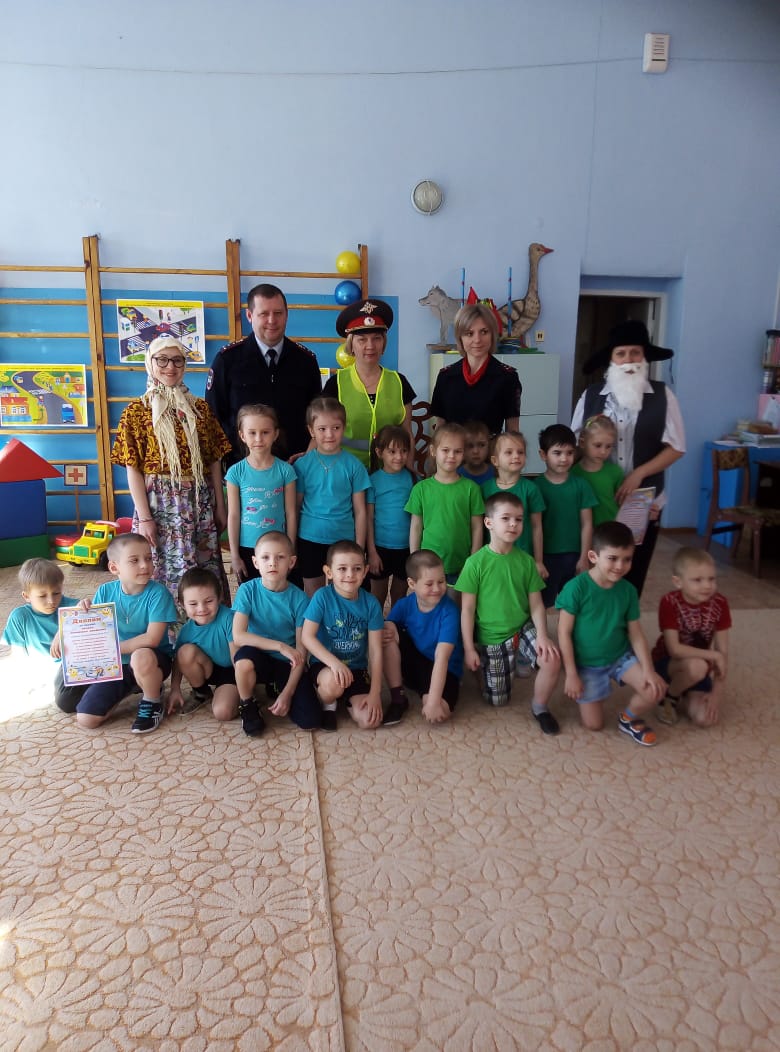 